Løgmálaráðið 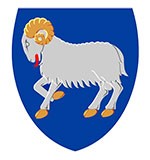 Uppskot tilRíkislógartilmæli um at seta í gildi fyri FøroyarAnordning om ændring af anordning om ikrafttræden for Færøerne af lov om midlertidig opholdstilladelse til personer, der er fordrevet fra Ukraine(Ændring af kvoten for opholdstilladelser, der kan gives efter loven) Mælt verður ríkismyndugleikunum til at seta í gildi fyri Føroyar niðanfyristandandi uppskot um anordning om ændring af anordning om ikrafttræden for Færøerne af lov om midlertidig opholdstilladelse til personer, der er fordrevet fra Ukraine (ændring af kvoten for opholdstilladelser, der kan gives efter loven).Forslag tilAnordning om ændring af anordning om ikrafttræden for Færøerne af lov om midlertidig opholdstilladelse til personer, der er fordrevet fra Ukraine(Ændring af kvoten for opholdstilladelser, der kan gives efter loven)VI MARGRETHE DEN ANDEN, af Guds Nåde Danmarks Dronning, gør vitterligt:I medfør af § 42, stk. 3, i lov nr. 324 af 16. marts 2022 om midlertidig opholdstilladelse til personer, der er fordrevet fra Ukraine, som senest ændret ved § 4 i lov nr. 1575 af 12. december 2023 om ændring af udlændingeloven, lov om midlertidig opholdstilladelse til personer, der er fordrevet fra Ukraine, og hjemrejseloven (styrkelse af udlændingemyndighedernes og politiets værktøjer til kontrol af udlændinges indrejse og ophold i Danmark), bestemmes:§ 1I anordning nr. 433 af 8. april 2022, som ændret ved anordning nr. 493 af 12. maj 2023, foretages følgende ændring:1. I § 3, stk. 1, ændres »200« til: »250«.§ 2Anordningen træder i kraft dagen efter kundgørelse i Kunngerðablaðið.Underskriftssted og datoUnder Vor Kongelige Hånd og SeglUnderskriver 1/Underskriver 2Kapittul 1. Almennar viðmerkingar1.1. Orsakir til uppskotiðRussiska innrásin í Ukraina tann 24. februar 2022 førdi við sær ein streym av fólkum úr Ukraina til onnur lond í Evropa. Mett varð tá, at Føroyar áttu at gera sítt til fyri at hjálpa teimum fólkum, ið vórðu rikin burtur úr Ukraina, til støðan í heimlandinum aftur gjørdist trygg. Eftir áheitan frá Løgtinginum setti danski ráðharrin í útlendingamálum tí í gildi anordning nr. 433 af 8. april 2022 om ikrafttræden for Færøerne af lov om midlertidig opholdstilladelse til personer, der er fordrevet fra Ukraine. Í § 3, stk. 1, 1. pkt. í fyriskipanini er ásett: “Opholdstilladelse efter denne lov kan gives inden for en kvote på 200, jf. dog § 5, stk. 2”Útlendingastovan upplýsir, at higartil eru 180 fyribils uppihaldsloyvir latin ukrainskum flóttafólkum. Sostatt er markið upp á 200 uppihaldsloyvir við at vera nátt. Tey 180 uppihaldsloyvini eru latin 103 kvinnum, 25 monnum og 52 børnum.  Umleið 41 av hesum eru farin av landinum aftur. Enn er kríggj í Ukraina, og fólk ríma úr landinum og hava tørv á fyribils vernd í øðrum londum. Føroya Landsstýrið hevur tí heitt á danska ráðharran í útlendingamálum um at gera lógaruppskot um at økja kvotuna av fyribils uppihaldsloyvum í Føroyum til fólk, sum verða rikin úr Ukraina, úr 200 upp í 250.  1.2. Galdandi lóggávaÁsett er í § 3, stk. 1, 1. pkt. í anordning nr. 433 af 8. april 2022 om ikrafttræden for Færøerne af lov om midlertidig opholdstilladelse til personer, der er fordrevet fra Ukraine, sum broytt við anordning nr. 493 frá 12. mai 2023, at til og við 200 loyvir kunnu gevast flóttafólkum úr Ukraina at hava tilhald í Føroyum. Hetta hevur við sær, at ein umsókn um uppihaldsloyvi eftir núverandi lóggávu verður avvíst, tá kvotan á 200, sum er nevnd í § 3, stk. 1, 1. pkt., er brúkt, uttan so at heilt serligar orsøkir, undir hesum atlit at familjuni sum eini eind, tala ímóti hesum, sbr. § 5, stk. 2.1.3. Endamálið við uppskotinumEndamálið við uppskotinum er at økja talið av fyribils uppihaldsloyvum til persónar, sum eru riknir úr Ukraina, úr 200 uppihaldsloyvum upp í 250 uppihaldsloyvir.1.4. Samandráttur av nýskipanini við uppskotinumUdlændinge- og Integrationsministeriet skjýtur upp, eftir umbøn frá Føroya Landsstýrið, at broyta orðingina í § 3, stk. 1, 1. pkt. í anordning nr. 433 af 8. april 2022 om ikrafttræden for Færøerne af lov om midlertidig opholdstilladelse til personer, der er fordrevet fra Ukraine soleiðis, at talið av fyribils uppihaldsloyvum til ukrainsk flóttafólk, sum kunnu fráboðast eftir lógini, verður 250. Hetta hevur við sær, at núverandi kvota á 200 fyribils uppihaldsloyvir verður hækkað til 250. Landsstýrismaðurin metir, at tað sum heild hevur gingið væl at taka ímóti teimum flóttafólkunum úr Ukraina, sum higartil eru komin til Føroyar, og at tað tí ongin stórvegis vansi er við at økja talið av fyribils uppihaldsloyvum úr 200 upp í 250. 1.5. Ummæli og ummælisskjalLógaruppskotið verður sent til ummælis hjá Almanna- og mentamálaráðnum, Heilsumálaráðnum, Kommunufelagnum, Almannaverkinum, Útlendingastovuni, Undirvísingarstýrinum, Barnaverndarstovuni, Familjufyrisitingini, ALS, Heilsutrygd, Tórshavnar kommunu, Klaksvíkar kommunu, Nes kommunu, Runavíkar kommunu, Sands kommunu, Tvøroyrar kommunu, Vágs kommunu, Reyða Krossi, Føroya Lærarafelag, Føroya Pedagogfelag, Sernám, Nám og Vinnuhúsinum. Harumframt verður lógaruppskotið lagt alment fram til møguligar viðmerkingar á heimasíðuni hjá Løgmálaráðnum.Kapittul 2. Avleiðingarnar av uppskotinum2.1. Fíggjarligar avleiðingar fyri land og kommunurUppskotið kann væntast at hava ávísar fíggjarligar avleiðingar fyri land og kommunur.Tað er ilt at siga, hvussu nógvir av teimum 50 persónunum, sum eftir ætlan skulu fáa fyribils uppihaldsloyvi eftir lógini afturat, eru arbeiðsførir og í arbeiðsførum aldri og kunnu fara til arbeiðis og uppihalda sær sjálvum, meðan teir eru í Føroyum. Viðvíkjandi undirvísing, so eiga tey flóttabørn, sum møguliga koma til Føroyar afturat, skjótast gjørligt fáa møguleika at fara í skúla. Móttøkuflokkar til flóttabørn eru longu innan fólkaskúlan, so tað fer neyvan at fáa teir stóru fíggjarligu avleiðingarnar fyri fólkaskúlan, um nøkur flóttabørn koma afturat. Undirvísingarstýrið upplýsti í desembur 2023, at 24 ukrainsk flóttabørn ganga í fólkaskúlanum.Kvøldskúlin hevur longu málskúla fyri ukrainsku flóttafólkunum, og heldur ikki her kann roknast við, at uppskotið fer at hava teir stóru fíggjarligu avleiðingarnar. Undirvísingarstýrið upplýsti í desembur 2023, at 17 ukrainsk flóttafólk gingu í Kvøldskúlanum fyri at læra føroyskt og 12 koma afturat í januar 2024.Viðvíkjandi almannaveitingum, so fáa tey flóttafólk, sum ikki hava møguleika at uppihalda sær sjálvum, eina almannaveiting. Her kann roknast við eini eyka útreiðslu, tí tað hevur víst seg, at fleiri av teimum ukrainsku flóttafólkunum, sum higartil hava fingið fyribils uppihaldsloyvi í Føroyum, fáa veitingar frá Almannaverkinum. Almannaverkið upplýsti í desembur 2023, at Almannaverkið hevði 60 mál við ukrainskum flóttafólkum, sum antin fingu fulla veiting ella ískoyti frá Almannaverkinum. Talið er hækkað síðani september 2023. Orsøkin er, at flóttafólkini ofta hava tíðaravmarkað størv, og at tað er trupult at finna størv til tey.Viðvíkjandi sálarfrøðiligari hjálp til ukrainsku flóttafólkini, so hevur Berin fingið fígging til eina verkætlan hesum viðvíkjandi í 2024. Væntast kann, at tey flóttafólk, sum koma til Føroyar nú, í størri mun fara at fáa brúk fyri sálarfrøðiligari hjálp, tí tey nú í næstan 2 ár hava livað í eini krígsstøðu. Uppskotið fer tó neyvan at hava nakrar fíggjarligar avleiðingar fyri tilboðið um sálarfrøðiliga hjálp, tí roknast má við, at tey flóttafólkini, sum koma afturat, fara at rúmast innan fyri tað tilboð, sum Berin longu hevur fingið fígging til.Sum tað sæst, er trupult at meta um fíggjarligu avleiðingarnar av uppskotinum, tí tað veldst um, hvussu gomul tey ukrainsku flóttafólkini, sum koma afturat, eru, hvørjar førleikar tey hava, hvørja heilsustøðu tey hava o.a. Uppskotið væntast tó at hava nakrar fleiri útreiðslur við sær serliga innan fyri almannaveitingar, og møguliga eisini innan fyri skúlaskipanina og málundirvísing og aðrar almennar tænastur.Um útreiðslurnar ikki kunnu fíggjast innanfyri verandi játtan, má eykajáttan til.2.2. Umsitingarligar avleiðingar fyri land og kommunurVæntast kann, at arbeiðsbyrðan hjá Útlendingastovuni, sum m.a. hjálpir ukrainsku flóttafólkunum at finna býli, verður størri. Væntast kann eisini, at Almannaverkið fær eina størri arbeiðsbyrðu til málsviðgerð, m.a. at hjálpa ukrainsku flóttafólkunum í arbeiði. Sama er galdandi fyri fólkaskúlarnar og Kvøldskúlan í mun til málundirvísing og møguliga eisini umsitingarnar í teimum kommunum, har flóttafólkini fara at búgva. Uppskotið kann sostatt væntast at leggja eitt ávíst umsitingarligt trýst á tænastur, sum land og kommunur veita, so sum heilsutænastur, skúlaskipanina, almannaveitingar og almennar tænastur.2.3. Avleiðingar fyri vinnunaUppskotið hevur ikki fíggjarligar ella umsitingarligar avleiðingar fyri vinnuna. Nevnast kann tó, at tað fyri vinnuna kann fáa tann týdning, at útboðið av arbeiðsmegi í landinum væntandi verður størri.2.4. Avleiðingar fyri umhvørviðLógaruppskotið hevur ikki avleiðingar fyri umhvørvið2.5. Avleiðingar fyri serstøk øki í landinumUppskotið kann hugsast at fáa ávísar fíggjarligar, umsitingarligar og sosialar avleiðingar fyri serliga Tórshavnar kommunu, tí tað er her størsti parturin av teimum ukrainsku flóttafólkunum, sum higartil hava fingið fyribils uppihaldsloyvi í Føroyum, búgva. Tórshavnar kommuna upplýsir, at tað í løtuni búgva 106 ukrainsk flóttafólk í Tórshavnar kommunu. 30 av hesum eru børn undir 18 ár. Tórshavnar kommuna hevur longu ein integratiónssamskipara, ein flóttafólkasamskipara umframt ein ukrainskan tulk í starvi.Tey 50 flóttafólkini, sum væntandi fáa fyribils uppihaldsloyvi afturat, hava búð longri í einum krígsherjaðum landi, enn tey flóttafólk, sum hava fingið fyribils uppihaldsloyvi í Føroyum. Tað kann tí hugsast, at tey eru meira traumatiserað av krígnum, og at hetta kann hava sosialar avleiðingar, har tey búgva.2.6. Avleiðingar fyri ávísar samfelagsbólkar ella felagsskapirUppskotið hevur ikki avleiðingar fyri ávísar samfelagsbólkar. Reyði Krossur Føroyar hevur longu ein ávísan leiklut í sambandi við skipan av móttøkuhúsunum í samstarvi við Útlendingastovuna. Ongar lógarálagdar skyldur eru tó álagdar Reyða Krossi Føroyum. Ætlanin er at Berin í 2024 fer at veita sálarfrøðiliga hjálp til ukrainsk flóttafólk. Væntast kann, at tey flóttafólk, sum koma til Føroyar afturat, í størri mun fara at hava tørv á sálarfrøðiligari hjálp. Sí pkt. 2.1.2.7. Millumtjóðasáttmálar á økinumUppskotið viðvíkur ikki millumtjóðasáttmálum á økinum, sum Føroyar hava skyldu at fylgja.2.8. Tvørgangandi millumtjóðasáttmálarUppskotið er ikki í ósamsvari við Hoyvíkssáttmálan, Evropeiska mannarættindasáttmálan, EMRS, ella Sáttmála Sameindu Tjóða um rættindi hjá einstaklingum, ið bera brek. Uppskotið hevur tí ikki fíggjarligar, umsitingarligar, umhvørvisligar ella aðrar avleiðingar grundað á skyldur í millumtjóðasáttmála.1)	HoyvíkssáttmálinMett verður ikki, at Hoyvíkssáttmálin hevur týdning fyri uppskotið.2)	Evropeiski mannarættindasáttmálan, EMRSEvropeiski mannarættindasáttmálin varð settur í gildi fyri Føroyar sum lóg tann 1. mai 2000 við anordning nr. 136 af 25. februar 2000 om ikrafttræden for Færøerne af lov om den europæiske menneskerettighedskonvention. Viðvíkjandi hesum uppskotinum er tað serliga art. 8 í EMRS um rættin til virðing fyri familjulívi, sum hevur áhuga. 3)	Sáttmáli Sameindu Tjóða um rættindi hjá einstaklingum, ið bera brekSáttmálin er ikki settur í gildi í Føroyum sum lóg, men sum altjóða sáttmáli. Løgtingið viðgjørdi sáttmálan í løgtingsmáli nr. 162/2008 og nr. 163/2008, og tann 13. mai 2009 varð sáttmálin góðkendur av Løgtinginum. Sáttmálin fekk gildi fyri Danmark og harvið eisini fyri Føroyar tann 23. august 2009.Uppskotið verður mett at vera í samsvari við ásetingarnar í ST-sáttmálanum um rættindi hjá einstaklingum, ið bera brek. 2.9. MarkaforðingarOngar kendar markaforðingar eru á økinum, og uppskotið verður ikki mett at kunna elva til markaforðingar.2.10. Revsing, fyrisitingarligar sektir, pantiheimildir ella onnur størri inntrivUppskotið hevur ongar ásetingar um revsing, fyrisitingarligar sektir ella pantiheimildir.2.11. Skattir og avgjøldUppskotið hevur ongar ásetingar um skatt ella avgjøld.2.12. GjøldUppskotið hevur ongar ásetingar um gjøld.2.13. Áleggur lógaruppskotið likamligum ella løgfrøðiligum persónum skyldur?Uppskotið áleggur ikki likamligum ella løgfrøðiligum persónum skyldur.2.14. Leggur lógaruppskotið heimildir til landsstýrismannin, ein stovn undir landsstýrinum ella til kommunur?Uppskotið leggur ikki heimildir til landsstýrismannin, stovn undir landsstýrinum ella kommunur.2.15. Gevur lógaruppskotið almennum myndugleikum atgongd til privata ogn?Uppskotið gevur ikki almennum myndugleikum atgongd til privata ogn uttan rættarúrskurð.2.16. Hevur lógaruppskotið aðrar avleiðingar?Uppskotið verður ikki mett at hava aðrar avleiðingar enn tær, sum eru nevndar omanfyri.2.17. Talvan: Yvirlit yvir avleiðingarnar av lógaruppskotinumKapittul 3. Serligar viðmerkingar3.1. Viðmerkingar til ta einstøku greininaTil § 1, nr. 1Ásetingin í § 3, stk. 1, 1. pkt. í anordning nr. 433 af 8. april 2022 var lagað til føroysk viðurskifti. Støddin á landinum og kapasiteturin á teimum ymsu økjunum í Føroyum er avmarkaður, og hetta var m.a. orsøkin til, at eitt mark á 200 uppihaldsloyvir varð sett fyri, hvussu nógvir persónar kundu fáa fyribils uppihaldsloyvi í Føroyum eftir lógini. Eisini hevði tað týdning, at Føroyar ongantíð áður høvdu tikið ímóti og hýst og veitt aðrar neyðugar tænastur til fólk, sum vóru rikin burtur úr heimlandinum orsakað av kríggi.Móttøkan av teimum 180 persónunum, sum higartil hava fingið fyribils uppihaldsloyvi í Føroyum eftir lógini, hevur sum heild gingið væl. Av tí at kríggj enn er í Ukraina, og tørvur tí framvegis er at á at geva fólki, sum verða rikin úr landinum, fyribils vernd, verður mett, at ongin stórvegis vansi er við at økja talið av fyribils uppihaldsloyvum úr 200 upp í 250.§ 3, stk. 1. 1. pkt. í anordning nr. 433 af 8. april 2022, ásetur, at uppihaldsloyvir eftir lógini kunnu gevast innan fyri eina kvotu upp á 200. Hetta hevur við sær, at ein umsókn um fyribils uppihaldsloyvi eftir lógini verður avvíst, tá kvotan, sum er nevnd í § 3, stk. 1, 1. pkt. er brúkt, uttan so at heilt serligar orsøkir, undir hesum fyrilitið fyri, at ein familja fær verið saman sum ein eind, tala ímóti, sbr. § 5, stk. 2.Uppskotið hevur til endamáls at broyta talið av fyribils uppihaldsloyvum, sum kunnu latast sbrt. § 3, stk. 1, 1. pkt. í anordning nr. 433 af 8. april 2022, soleiðis at núverandi kvota upp á 200 fyribils uppihaldsloyvir verður økt til 250. Til § 2Áseting um gildiskomu.Løgmálaráðið, tann xxBjarni Kárason Petersenlandsstýrismaður/ Elinborg ApolYvirlit yvir fylgiskjøl:Fylgiskjal 1: Udkast til anordningsændring Fylgiskjal 2: Resumé af udkast til anordningsændringDagfesting: 09.01.2024Mál nr.:23/24328Málsviðgjørt:EAEftirkannað:Lógartænastandagfestir Fyri landið ella landsmyndug-leikarFyri kommunalar myndugleikarFyri pláss ella øki í landinumFyri ávísar samfelags-bólkar ella felagsskapirFyri vinnunaFíggjarligar ella búskaparligar avleiðingarJaJaJaNeiNeiUmsitingarligar avleiðingarJaJaJaJaNeiUmhvørvisligar avleiðingarNeiNeiNeiNeiNeiAvleiðingar í mun til altjóða avtalur og reglurNeiNeiNeiNeiNeiSosialar avleiðingarJaNei